СОБРАНИЕ ПРЕДСТАВИТЕЛЕЙ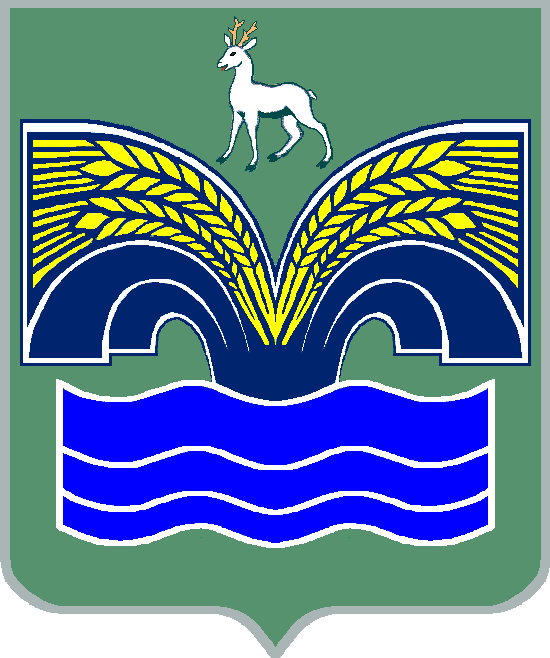 СЕЛЬСКОГО ПОСЕЛЕНИЯ ХИЛКОВОМУНИЦИПАЛЬНОГО РАЙОНА КРАСНОЯРСКИЙСАМАРСКОЙ ОБЛАСТИТРЕТЬЕГО СОЗЫВАРЕШЕНИЕ от 26 сентября 2019 года № 31Об индексации должностного оклада Главы сельского поселения Хилково муниципального района Красноярский Самарской области и внесении изменений в Положение о денежном вознаграждении и условиях оплаты труда выборного должностного лица местного самоуправления сельского поселения Хилково муниципального района КрасноярскийВ соответствии с пунктом 4 статьи 86 Бюджетного кодекса Российской Федерации, пунктом 2.3 Положения о денежном вознаграждении и условиях оплаты труда выборного должностного лица местного самоуправления сельского поселения Хилково муниципального района Красноярский, Собрание представителей сельского поселения Хилково муниципального района Красноярский Самарской области РЕШИЛО:1. Провести с 1 октября 2019 года индексацию путем увеличения в 1,043 раза размера, действующего по состоянию на 30 сентября 2019 года, должностного оклада Главы сельского поселения Хилково муниципального района Красноярский Самарской области.2. Установить, что размер должностного оклада, полученный в результате индексации, подлежит округлению до целого рубля в сторону увеличения.3. Внести в Положение о денежном вознаграждении и условиях оплаты труда выборного должностного лица местного самоуправления сельского поселения Хилково муниципального района Красноярский, утвержденное решением Собрания представителей сельского поселения Хилково от 23.09.2016 № 28 изменение, изложив пункт 2.2 в следующей редакции:«2.2. Должностной оклад в размере 20480 рубля в месяц.».4. Опубликовать настоящее решение в газете «Красноярский вестник».5. Настоящее решение вступает в силу с 1 октября 2019 года. Председатель Собрания представителей сельского поселения Хилково муниципального района Красноярский Самарской области _______________ Х. АхметовГлавасельского поселения Хилковомуниципального районаКрасноярский Самарской области_______________ О.Ю. Долгов